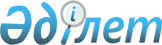 О внесении изменений в Регламент работы Евразийской экономической комиссииРешение Высшего Евразийского экономического совета от 11 декабря 2020 года № 22.
      Высший Евразийский экономический совет решил:
      1. Внести в Регламент работы Евразийской экономической комиссии, утвержденный Решением Высшего Евразийского экономического совета от 23 декабря 2014 г. № 98, следующие изменения:
      а) дополнить приложение № 1 к указанному Регламенту пунктом 158 следующего содержания:
      "158. Утверждение Правил определения страны происхождения отдельных видов товаров для целей государственных (муниципальных) закупок.";
      б) дополнить приложение № 2 к указанному Регламенту пунктом 45 следующего содержания:
      "45. Рассмотрение вопроса об аннулировании в евразийском реестре промышленных товаров государств - членов Евразийского экономического союза записи о промышленном товаре государства- члена и его производителе.".
      2. Настоящее Решение вступает в силу с даты его официального опубликования.
					© 2012. РГП на ПХВ «Институт законодательства и правовой информации Республики Казахстан» Министерства юстиции Республики Казахстан
				
Члены Высшего Евразийского экономического совета:
Члены Высшего Евразийского экономического совета:
Члены Высшего Евразийского экономического совета:
Члены Высшего Евразийского экономического совета:
Члены Высшего Евразийского экономического совета:
От Республики Армения
От Республики Беларусь
От Республики Казахстан
От Кыргызской Республики
От Российской Федерации